                                                                                                                      проєкт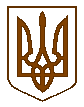 Білокриницька   сільська   радаРівненського   району    Рівненської    області(_______________ сесія восьмого скликання)РІШЕННЯ_____________  2021 року    	                                                               №_____Про відмову громадянину Ісакову Павлу Валентиновичуу наданні дозволу на розроблення проєкту  землеустроющодо відведення земельної ділянки у власністьРозглянувши заяву громадянина Ісакова Павла Валентиновича щодо надання дозволу на розроблення проєкту землеустрою щодо відведення земельної ділянки у власність для введення особистого селянського господарства за рахунок земель запасу на території Білокриницької сільської ради Рівненського району Рівненської області, та керуючись статтями 12, 118, 121 Земельного кодексу України, пунктом 34 статті 26 Закону України «Про місцеве самоврядування в Україні», за погодженням з постійною комісією з питань архітектури, містобудування, землевпорядкування та екологічної політики, сесія Білокриницької сільської радиВ И Р І Ш И Л А:Відмовити громадянину Ісакову Павлу Валентиновичу у наданні дозволу на розроблення проєкту землеустрою щодо відведення земельної ділянки у власність для введення особистого селянського господарства площею 1,0000 гектара за рахунок земель запасу сільськогосподарського призначення на території Білокриницької сільської ради Рівненського району Рівненської області, з підстави невідповідності статті 136 Земельного кодексу України, згідно якої земельні ділянки, включені до переліку земельних ділянок державної чи комунальної власності або права на них, які виставлені на земельні торги, не можуть відчужуватися, передаватися в заставу, надаватися  в користування до завершення торгів згідно встановлених законодавством   положень.Згідно графічних матеріалів, бажана земельна ділянка площею 1,0000 гектара, кадастровий номер 5624680700:05:017:1558, рішенням Білокриницької сільської ради від 07 червня 2021 року № 210 «Про включення земельних ділянок до переліку земельних ділянок комунальної власності, права оренди на які виставляються на земельні торги окремими лотами», включена до Переліку земельних ділянок, права оренди на які виставляються на земельні торги окремими лотами.Контроль за виконанням даного рішення покласти наголову постійної комісії з питань архітектури, містобудування, землевпорядкування та екологічної політики сільської ради, Бондарчука В.К.Сільський голова                                                                         Тетяна ГОНЧАРУК                                                                                                                      проєктБілокриницька   сільська   радаРівненського   району    Рівненської    області(_______________ сесія восьмого скликання)РІШЕННЯ_____________  2021 року    	                                                               №_____Про відмову громадянину Ісакову Павлу Валентиновичуу наданні дозволу на розроблення проєкту  землеустроющодо відведення земельної ділянки у власністьРозглянувши заяву громадянина Ісакова Павла Валентиновича щодо надання дозволу на розроблення проєкту землеустрою щодо відведення земельної ділянки у власність для введення особистого селянського господарства за рахунок земель запасу на території Білокриницької сільської ради Рівненського району Рівненської області, та керуючись статтями 12, 118, 121 Земельного кодексу України, пунктом 34 статті 26 Закону України «Про місцеве самоврядування в Україні», за погодженням з постійною комісією з питань архітектури, містобудування, землевпорядкування та екологічної політики, сесія Білокриницької сільської радиВ И Р І Ш И Л А:Відмовити громадянину Ісакову Павлу Валентиновичу у наданні дозволу на розроблення проєкту землеустрою щодо відведення земельної ділянки у власність для введення особистого селянського господарства площею 1,0000 гектара за рахунок земель запасу сільськогосподарського призначення на території Білокриницької сільської ради Рівненського району Рівненської області, з підстави невідповідності статті 136 Земельного кодексу України, згідно якої земельні ділянки, включені до переліку земельних ділянок державної чи комунальної власності або права на них, які виставлені на земельні торги, не можуть відчужуватися, передаватися в заставу, надаватися  в користування до завершення торгів згідно встановлених законодавством   положень.Згідно графічних матеріалів, бажана земельна ділянка площею 1,0000 гектара, кадастровий номер 5624680700:05:017:1558, рішенням Білокриницької сільської ради від 07 червня 2021 року № 210 «Про включення земельних ділянок до переліку земельних ділянок комунальної власності, права оренди на які виставляються на земельні торги окремими лотами», включена до Переліку земельних ділянок, права оренди на які виставляються на земельні торги окремими лотами.Контроль за виконанням даного рішення покласти наголову постійної комісії з питань архітектури, містобудування, землевпорядкування та екологічної політики сільської ради, Бондарчука В.К.Сільський голова                                                                         Тетяна ГОНЧАРУК